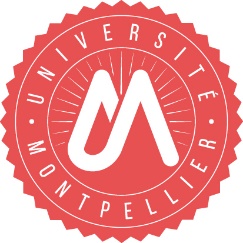 CREATION D’UN CLIENTDEMANDEUR DE LA CREATIONNom Prénom : Chantal BLANC 	Service : CNFMTelephone :     04 67 14 96 84          	Courriel : Spcm@cnfm.fr               Personne Physique :  		  M      MmeNom :      	Date de naissance :Prénom :                     	Nationalité :      Ou Organisme (Raison sociale, adresse siège social – en toutes lettres) :      Nature juridique (SA, SARL,……) :      Adresse :Numéro dans la voie :           Type de voie (rue, avenue, …) :      Nom de la voie :      Boîte postale :              	Code postal :             	Ville/cedex :                     N° Tél :               	N° Fax :       Adresse Email :     Pays :      Adresse   de facturation :	si différenteNuméro dans la voie :           Type de voie (rue, avenue, …) :      Nom de la voie :      Boîte postale :              	Code postal :             	Ville/cedex :                     N° Tél :               	N° Fax :       Adresse Email :     Pays :      Adresse de livraison : 	si différenteNuméro dans la voie :           Type de voie (rue, avenue, …) :      Nom de la voie :      Boîte postale :              	Code postal :             	Ville/cedex :                     N° Tél :               	N° Fax :       Adresse Email :     Pays :      CRITERE DE RECHERCHE (Obligatoire)N° SIRET : 130 020 548 00017 CODE NAF : 8542 Z Enseignement SupérieurCode TVA intra-communautaire : FR 18 130020548A remplir par le serviceN° de matricule :Société Client occasionnel Profession libérale Etablissement public Association   Autre (à préciser)  Administration Commerce Garage Laboratoire Restauration Sport Association Edition Hébergement Libéral Santé Travaux Cession Formation Informatique Mobilier Service Transport 